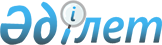 Об установлении дополнительного перечня лиц, относящихся к целевым группам, проживающим на территории Сандыктауского района, на 2010 год
					
			Утративший силу
			
			
		
					Постановление акимата Сандыктауского района Акмолинской области от 10 февраля 2010 года № А-1/37. Зарегистрировано Управлением юстиции Сандыктауского района Акмолинской области 16 марта 2010 года № 1-16-105. Утратило силу - постановлением акимата Сандыктауского района Акмолинской области от 6 января 2011 года № 1/23

      Сноска. Утратило силу - постановлением акимата Сандыктауского района Акмолинской области от 06.01.2011 № 1/23

      В соответствии с подпунктом 13 пункта 1 статьи 31 Закона Республики Казахстан от 23 января 2001 года «О местном государственном управлении и самоуправлении в Республике Казахстан», статьей 5 и пунктом 2 статьи 7 Закона Республики Казахстан от 23 января 2001 года «О занятости населения» акимат Сандыктауского района ПОСТАНОВЛЯЕТ:



      1. Установить дополнительный перечень лиц, относящихся к целевым группам, проживающим на территории Сандыктауского района, на 2010 год:

      длительно не работающие (более года);

      молодежь в возрасте до 29 лет;

      лица в возрасте 50 лет и старше, до достижения пенсионного возраста, установленного законом Республики Казахстан.



      2. Контроль за исполнением данного постановления возложить на заместителя акима Сандыктауского района Казизову А.К.



      3. Постановление вступает в силу со дня государственной регистрации в Управлении юстиции Сандыктауского района и вводится в действие со дня официального опубликования.      Аким

      Сандыктауского района                      К.Суюндиков
					© 2012. РГП на ПХВ «Институт законодательства и правовой информации Республики Казахстан» Министерства юстиции Республики Казахстан
				